SEMANA 27/04/2020EDUCACIÓN FÍSICA 2º EPPODES SEGUIR AS CLASES POR CLASSROOM, CÓDIGO: h5ndx2r 	Empezamos a saír á rúa , xa queda menos!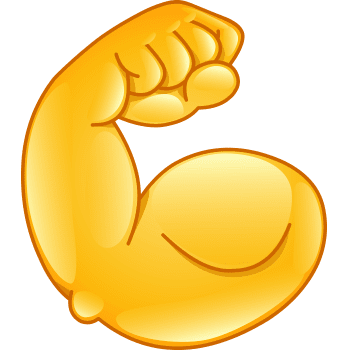 	Chega o LUNS 27/04/2020 e toca un pouco de exercicio para crecer fortes e sans. Pero primeiro...PON ROUPA E CALZADO DE DEPORTE.COLLE UNHA TOALLA E XABÓN PARA O TEU ASEO AO REMATAR.Continuamos con traballo de respiración e relaxación (este traballo axúdalles a tomar conciencia da respiración e á coordinación entre a respiración e as emocións, aínda que tamén son bos para a linguaxe e a concentración), a por eles...-	Material: Unha bóla pequena de papel hixiénico ou de cociña e cinta adhesiva para o primeiro xogo, e un cordel e un vaso de plástico ou de iogur para o segundo.Empezamos:-	QUECEMENTO: Movemos as articulacións 8 veces cara a cada lado, se queredes podedes poñerlle esta canción CANCIÓN QUECEMENTO (botón dereito do rato e darlle a “abrir  hipervínculo”) , -	Xogo 1: marcamos unha liña no chan (pode ser con cinta adhesiva) de 1,5 metros aproximadamente, deben levar a pelota de papel dun lado a outro só usando o sopro, se se sae da liña, ten que volver empezar.-	Descansamos movendo o noso corpo libremente.-	Xogo 2: levamos un vaso de plástico por unha guía soprando, tedes o exemplo nesta ligazón XOGOS DE RESPIRACIÓN E SOPRO (botón dereito do rato e darlle a “abrir  hipervínculo”) , Agora toca estirar e relaxarnos , e que mellor que cun pouquiño de IOGA. (botón dereito do rato e darlle a “abrir  hipervínculo”) hoxe cambiamos o saúdo ao sol, polo saúdo á lúa... Gustouvos?E se queredes, podedes mandar unha foto a raquelrqr@gmail.com  (Poñer o curso e nome no asunto do correo) ou facelo en Classroom código: h5ndx2rE se queredes, podedes mandar unha foto a raquelrqr@gmail.com  (Poñer o curso e nome no asunto do correo) ou facelo en Classroom código: h5ndx2rE CONTINUAMOS COS RETOS DE EF NAS NOTICIAS DA WEB“XOGOS OLÍMPICOS ABRENTE 2020”ESTA SEMANA PODEDES VER ALGÚN VÍDEO DOS RETOSANIMARVOS A PARTICIPAR!!Para os máis activos, tendes unha táboa con recursos e actividades por día na pestana de EF. 